产品特性：全部采用工业级元器件，确保在恶劣环境下持续稳定工作；工业结构设计，充分考虑设备的耐用性与使用舒适性；优越的防护性能，能承受1.6米高度跌落冲击，IP64防护等级，可有效抵御灰尘和飞溅的液体；超长续航，6000mAh大容量锂聚合电池，支持热拔插电池更换。CPU采用Cortex- A17 ,主频1.8Hz，RAM 2G （可选配4G),ROM32G（可选配64G);高清5寸IP显示屏，分辨率可达1280* 720P，180°视角，1.1mm钢化玻璃/10点触控/可带手套操作，支持1300万像素摄像头自动对焦;支持蓝牙4.0、WiFi，3G/4G等多种通讯方式；支持一维条码激光或二维条码扫描识读；采用Impinj性能优异的Indy R2000专用 UHF RFID芯片，具有出色的稳定性和强劲的多标签远距离识别性能,远距离读取大于7米；规格参数：UHF RFID远距离手持机VH-81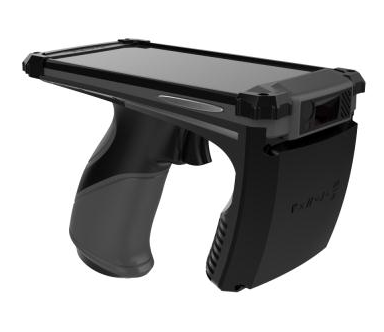 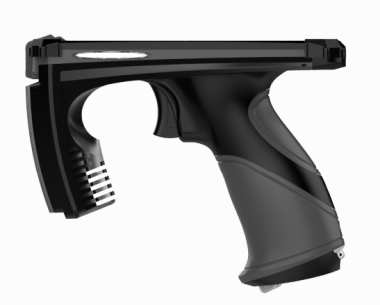 部件部件参数P/N说明物理参数物理参数物理参数物理参数物理参数机身材料机身材料CNC航空铝材+PC+ABS（SABIC）尺寸尺寸外观:50/50 Air:160/167mm*82mm*129mm手柄:111mm*38mm*47mm重量重量50/50 Air:640/580g (含电池/标配)标配配置参数配置参数配置参数配置参数配置参数操作系统操作系统Android 6.0可提供在线更新CPUCPU四核Cortex-A17/主额高达1.8GHz 标配GPUGPUARM MALI T764/高性能3D引擎标配RAMRAM2G+32G标配ROMROM4G+64G选配显示屏显示屏5.0吋/分辨率1280*720/IPS/180度视角标配高清180度视角触摸屏触摸屏1.1m加厚钢化玻璃/10点触控标配可戴手套操作电池热拔插系统电池热拔插系统弹匣式电池热拔插系统标配物理按键物理按键物理按键物理按键物理按键电源/音量电源/音量ALPS按键/动作力2.2N/100万次操作寿命标配ALPS 按键100万次寿命扫描触发扫描触发OMRON按键/动作力1.27N/ 1000 万次操作寿命标配欧姆龙按键1000万次寿命电源电源6000mAh可充电锂聚合物电池标配进口电芯扩展卡槽扩展卡槽Micro SIM卡槽*1/ TF卡槽*1标配USB接口USB接口Micro USB/MOLEX 连接器/一万次拔插寿命标配扬声器扬声器支持标配震动马达震动马达10mm纽扣式标配充电提示灯充电提示灯双色指示灯标配无线通信无线通信无线通信无线通信无线通信WIFIWIFI支持IEEE802. 11b/g/n协议标配蓝牙蓝牙Bluetooth 4.0标配4G4G支持选配使用环境使用环境使用环境使用环境使用环境工作温度工作温度-20ºC to 60ºC储存温度储存温度-30ºC to 70ºC环境湿度环境湿度5%RH-95%RH (无凝露)防护等级防护等级IP64坠地抗震高度坠地抗震高度工作温度范围内能承受1.6米高度跌落冲击数据采集数据采集数据采集数据采集数据采集一维条码扫描引擎Motorola EM1350选配一维条码支持类型UPC/EA Symbol SE955N/Code128/Code39/Code93/Code11 /Interleaved 2 of 5/Discrete 2 of 5/Chinese 2 of 5/Codabar/MSI/ RSS等选配二维条码扫描引擎Zebra SE4750， NLS EM3396选配二维条码支持类型Data Matrix/QR Code/Aztec Code/PDF417/US Planet/UK Postal 等选配UHF RFID引擎Rodinbell M-2600/ 基于Impinj Indy R2000标配UHF RFID蜂鸣器Ø12*9.5mm/ 2300±300Hz标配UHF RFID协议标准EPC Global UHF Class 1 Gen 2/ ISO 18000-6C/ISO 18000-6B标配UHF RFID工作频率902~928MHz, 865~868MHz(选配）选配UHF RFID输出功率0~33dBm标配UHF RFID峰值速度>500张/秒标配UHF RFIDUHF天线圆极化陶瓷天线标配UHF RFID读卡距离＞7米标配UHF RFID区域支持US, Canada and other regionsFollowing U.S. FCCEurope and other regions followingETSI EN 302 208China Korea Malaysia标配图像采集图像采集1300万像素/自动对焦/带闪光灯选配全球定位系统全球定位系统GPS+GLONASS标配配件配件配件配件配件电池1块，充电器及数据线，挂绳电池1块，充电器及数据线，挂绳电池1块，充电器及数据线，挂绳电池1块，充电器及数据线，挂绳电池1块，充电器及数据线，挂绳